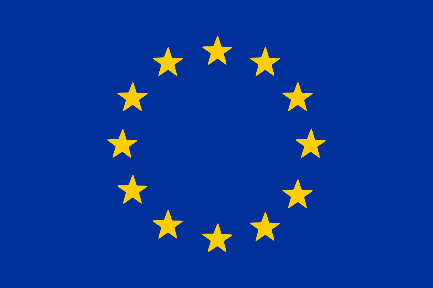 Kasvipassi / Plant PassportKasvipassi / Plant PassportKasvipassi / Plant PassportA Argyranthemum frutescensB  FI – 12345C D FIA Celosia cristataB  FI – 12345C D FIA Dahlia × cultorumB  FI – 12345C D FIA Dichondra argenteaB  FI – 12345C D FIA Impatiens hawkeriB  FI – 12345C D FIA Impatiens wallerianaB  FI – 12345C D FIA Lobelia erinusB  FI – 12345C D FIA Petunia pendulaB  FI – 12345C D FIA Sutera cordataB  FI – 12345C D FIA Tagetes erectaB  FI – 12345C D FIA B  C D A B  C D A B  C D A B  C D A B  C D A B  C D A B  C D A B  C D A B  C D A B  C D A B  C D A B  C D A B  C D A B  C D A B  C D 